A1-Aşağıdaki boşlukları uygun ifadelerle doldurunuz.  2-Aşağıda verilen kavramların hangi ilkçağ uygarlığına ait olduğunu altındaki kutucuklara yazınız?( 2*5=10 PUAN)ÖĞRENCİNİNADI         :SOYADI :SINIFI     :                              NO: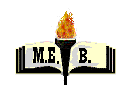 ELAZIĞ FIRAT ANADOLU ANADOLU LİSESİ 9.SINIF                        TARİH  DERSİ 9.SINIF I. DÖNEM II. YAZILI( ORTAK SINAV)                        TARİH  DERSİ 9.SINIF I. DÖNEM II. YAZILI( ORTAK SINAV)PUAN:A-Hitit uygarlığında kraldan sonra en yetkili kişi ………………….…..adı verilen ana kraliçedir(2 puan)B-Dünyanın ilk kütüphanesi …………………….. şehrinde kurulmuştur (3 puan)C-Tarihteki ilk yazılı antlaşma Mısır ve Hititler arasında imzalanan…………………….antlaşmasıdır.(2 puan)D-Tarihteki ilk medeni kanun maddelerini …………………uygarlığı düzenlemiştir.(2 puan)E-Tarihi çağları………………….uygarlığı başlatmıştır.(2 puan)F-………………………..bilimi insan ırklarının özelliklerini inceler.(2 puan)G-Anadolu da ki ilk tarımsal faaliyetler……………………………………….görülür.(2 puan)H-Eski Türklerde toplum hayatını düzenleyen sözlü hukuk kurallarına ……………….denir.(2 puan)I-Anadolu da tarihin devirlere girmesinde etkili olan uygarlık…………………..uygarlığıdır.(2 puan)İ-Mısır firavunları için yapılan anıtsal mezarlara…………………….denir.(2 puan)PANKUŞSATRAPLIKZİGGURATKARUMTAPATES3) Aşağıdaki soruları cevaplayınız. Her sorunun değeri 5 puandır.3) Aşağıdaki soruları cevaplayınız. Her sorunun değeri 5 puandır.3) Aşağıdaki soruları cevaplayınız. Her sorunun değeri 5 puandır.aİlk yazılı hukuk kuralları kim tarafından hazırlamıştır?bTek tanrılı inanca sahip ilk uygarlık hangisidir?cTarihteki ilk alfabeyi kullanan uygarlık hangisidir?dİlk düzenli posta teşkilatını kuran uygarlık hangisidir?Aşağıdaki çoktan seçmeli soruları cevaplayınız. Her sorunun değeri 5 puandır.Aşağıdaki çoktan seçmeli soruları cevaplayınız. Her sorunun değeri 5 puandır.1. Mısır Medeniyeti’nin kurulduğu bölgenin denizler,dağlar ve çöllerle kaplı olması aşağıdakilerden hangisini sağlamıştır?A) Kendine özgü bir medeniyet oluşmasınıB) Tarımda ileri gitmesiniC) Sanat ve edebiyat alanında gelişmesiniD) Dini ve abidevi eserler verilmesiniE) Deniz ticaretinde gelişmesiniI. Madeni paraII. Kemikten süs eşyalarıIII. Parlatılmış toprak kaplarIV. Kil tabletler2-Yukarıda verilen buluntulardan hangilerinin Tarih Öncesi Çağlara ait olması beklenemez?    A) I ve III          B) I ve IV           C) II ve III               D) I, II ve IV         E) I, II, III ve IV3-Tarih Öncesi Devirleri sırasıyla yaşayan bir yerde aşağıdakilerden hangisinin en alt katmanda bulunması beklenir?A) Toprak kaplarB) Taştan yapılmış silahlarC) Tunçtan yapılmış heykelciklerD) Bakırdan süs eşyalarE) Demirden kılıçlarTarih boyunca birçok uygarlık farklı alanda gelişme göstermişlerdir.4-Aşağıdaki uygarlıklardan hangisinin diğerlerinden farklı bir alanda gelişme gösterdiği söylenebilir?   A) Asur                      B) Fenike               C) İyon                    D) Lidya                    E) Frigyaİlk çağ uygarlıklarında şehir devletleri ve şehirlere Nom, Site ve Polis isimleri verilmiştir.5-Buna göre aşağıdaki uygarlık ve şehir ismi eşleştirmelerindenhangisi doğrudur?      Mısır      Yunan        MezopotamyaA)    Polis        Nom             SiteB)    Nom         Polis            SiteC)    Site           Nom            PolisD)    Polis         Site              NomE)    Site            Polis           Nomİlkçağda birçok krallık gücünün meşruiyet kaynağı tanrısaldı.6-Bu durum devlet yönetiminde hangi anlayışın egemen olmasına neden olmuştur?A) MonarşiB) TeokrasiC) OligarşiD) DemokrasiE) Meşrutiyet7-Aşağıdaki ilk çağ uygarlıklarından hangisi Anadolu da kurulmamıştır?A) LidyalılarB) İyonyalılarC) HititlerD) AsurlularE) UrartularRoma’da başlangıçta çok tanrılı bir dinsel anlayış varken daha sonra Hristiyanlık bölgede hızla yayılmaya başlamıştır.8-Aşağıdaki hangi fermanla Roma’da Hristiyanlık serbest bırakılmıştır?        A) Milano Fermanı          B) Halepa Fermanı        C) Nant Fermanı              D Tanzimat Fermanı                             E) Islahat FermanıTarihçi olaylara duygusal yaklaşamaz. Ancak inancı, siyasal anlayışı, aldığı eğitim vb. nedenlerle tarihçinin duygusal yaklaşması mümkündür.9-Buna göre, aşağıdaki özelliklerden hangisinin bir tarihçide olması beklenemez? A) Objektiflik B) Öznellik  C) Tutarlılık D) Gerçekçilik E) Araştırmacılık     Tarih Öncesi Çağlar Kaba Taş, Yontma Taş, Cilalı Taş, Bakır, Tunç, Demir çağı olarak isimlendirilerek birbirinden ayrılmıştır.10-Buna göre Tarih Öncesi Çağların dönemlere ayrılmasında aşağıdakilerden hangisi belirleyici olmuştur?A) İnsanların düşünceleriB) Bölgelerin ekonomik durumuC) İnsanların kullandığı araç-gereçlerin özelliğiD) Kültürlerarası etkileşimin varlığıE) Yaşam yerlerinin birbirinden uzak olması